611'Llfm'Lib  m  mnt.h tru mfflrnJbbfl'U b'll ct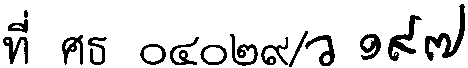 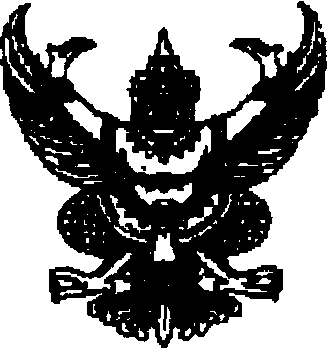 '1'U'Ul.J T'f:iUJ vl1'\J"1"1ll.JbbV'I  B1b.fl€1"1ll.JbbV'I'	'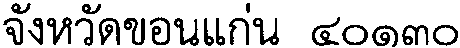 \Sj M	l.Jf111fll.J ®ctb<9'lfo 61 fl1 ban-if111·1rn11b a bb ..:i ..:i1V! 11..:iv\'1bbVl'11..:ioiJ111'1lm1f11 bb"1 '\J flmmvn..:i m1m n"	'b CJ'U1bb'Vltl..:J'Ufl"11f11'Vl1..:Jf111 f1 1B'Uml.Jl.J1 11 m fl.(®)'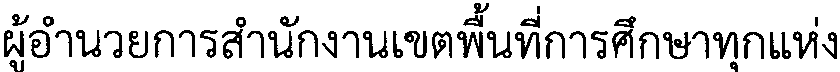 ..:iVi'1..:im 1CJ	th ml"!G11i1n..:i1m'1J   'U m1 n Tth '1l.J n 1'1JB'Ubbrl'U     b'll ct th ml"l ru l'U \£1 n l.Jf111fll.J V'l.l"l. ®ctb<9'l1CJG11iJn..:i1'Ub '1J	'U f111 f1 1't.b '1l.J   f1 1'1J B'Ubbrl'U  b'lJ ct j'j vl1bb'Vl'll..:JoLJ111'/l f111fl1bb"10	I	ll!:f	d	I	.c::ilQ.I	Q	di	"'\Jfl"11f11'Vl1..:Jf1111"lf1 1 mbb'Vlm'Ufl"11f11'Vl1..:Jf1111"lf1 1B'Uml.Jl.J1 11 mc:i fl.(®) 11..:Jbb"1 l.JBm1b..:J'Ub B'U'	''11iJf1..:J1'U b'1J	'U   f111   f1 1'1.Jl '1l.J   f1 1'1J B'Ubb rl'U  b'1J	ct    ..:I'll B fl11l.J B'U bfl11  i.1'th 'll1 l.J 'UITT V!oiJ111'1lm1L'U ..:in vl1'UV111'\J 'Vl1njjfl11mh 61..:ifi'<il 61 fl1 boiJ1fo m1 b e:in1V! 'Ul"i'1 e:i..:iV'l Bl.J bB f16111U) n B'U f11) '<il 11ru1 bBn '11i1f1..:J1'U b'lJ 'U f11)  f1 1UW'1l.J f1 1'1J B'Ubbrl'U b'lJ ct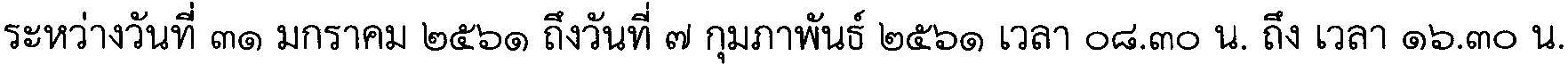 ..:i b CJ'Ul.J1b €11tJ1 '<il11ru1tJ1 "U1 l.JTI'UITT V!o1J111'1lm 1fl1bb"1 '1Jfl"11mV11..:im1 n 1"	'1'U ..:in V111'\J1 CJvf1n'U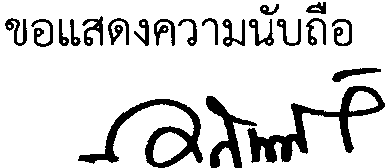 f1 l.J..:J1'U6111'\ll1 bb"1 '\J))'<i] bb ..:i "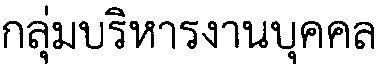 (\J1U1fl'LJ    fllilVfl•CU)rl1\J11Jm  1un 1\JL'tl  \J m iin- 11\J ::mJAm mrnimriu    L'tli;t  <t'•'	'1'Vl1. o cs:'.mm<9'l ®ctoct B <9'lO<i-<9'l<9'lO1'Vl16111. o cs:'.mm<9'l ® cto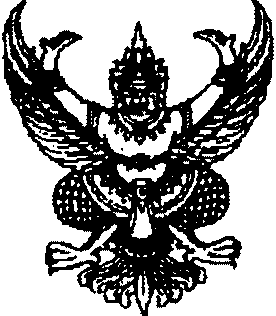 th mP161'1'LI'rn1'Ub"tlt'l 'U fl11Pin Tt.h:m:wPim 1"tlatmri'u    b"tlt'l  ct:b m  u l!ri11°l b an.LJ'1'a1'llfl11b mb ..:i ..:i1  11..:i 1bbV1tl..:i.LJ'111'llfl111"11bb'1 'l.Jrimnwrnm1Pln 1'U	•1bbV1tl..:•iurimm'V11..:im1Pin 1atJm:w:w1t'l11 m ri.(®)..:in '111!rn1'Ub"tlt'l 'U m1Pin Tt.h t:l:wPin 1"tla'Ubbn'U   b"tlt'l  ct:IP11rmru m1:wm1Pln 1fim1 ..:iV11' "tla'Ubbtl'U L'Ufl11th 'll:•wri.f..:i /®ct:bo bda-fo ®b i5tJ11ri:w ®ct:bo ij:w&iat•Jl!&i1 611'LI'rn1m"tlt'l 'U fl11Pin 1th t:l:WPin 1"tla'Ubbtl'U0      ct.	CV         di	ii	d	0	I	l::f	dib"tlt'l   ct:    1b'U'Ufl111"1  b'1Bf1"tl111'llm1ri1bb'1  'l.Jri'11m'V11..:im1Pln  1       mbb'Vl'U\l'l.J1"1'11m'V11..:im1Pln 1a'U'U	•	•m:W:IJ1t'111 m ri.(®) bb'Vl'U 1bb'Vli.l..:i 11..:iml'i'CJeJ1'U1"'ilm:wri11:w1tJ:w1m1  ct:m  bb'1 mm1 ct:ITT  bb \l'V'l1 11'llutytQ'&\1 bUtJ'l.J.U111'llm1ri1bb'1 'l.Jri'11m'V11..:im1Pin 1  'V'l.Pl. ®ct:cs:'.ITT  bb'1  bbm"tlb m&i:w  V11!..:i a'11'LI'n..:i1tJ  n.ri.Pl.'U	•1	d	.d	cv.d	vdlocv	.d1'\.J'V•l   'V1 Pl'B  o®ob.cr/1 ITT '1\l1'U'Vl ®® b:W 1tJ'U ®ct'.ctlv 'Vl'U\l B 1'UfN1'U f1.'V'I.  'V1 'U1 ®oob/1 ®Ovd	Q.I	CV.d!IOQ.I	d	vd	CV'1\l1'U'Vl   ®ct'.  f1'UtJ1tJ'U      ®ct'.cs:'.    'Vl'U\l B 1'UfN1'U  f1.1"1.Pl.   'V1   Pl'B   o®ob.ct'./1 mo '1\l1'U'Vl   ® f1'UtJ1tJ'U'	'	'®ct'.bo  bb'1 V11!..:i a611'LI'n..:i1'U   n.ri.Pl.   1'UV•i   Vi  Pl'B o®ob.cr/1 ®ITT  '1\ll'UVi ct: tl'UCJ1tJ'U  ®ct'.ct'.bbb'1 :w&i f1Pl"'il. "tlv'Ubbtl'U L'Uf11'JD1 '•ll:Wl"l \l	/®ct'.bo bda1''LI ®b i5tJ11ri:w ®ct'.bo  ..:i'tJ1 f11Pl 'l.J l!ri'al°l ban.U111'llfl1'ab a bb ..:i ..:i1 11..:i 1bbV1i.l..:i.U111'llm1m bb'1 'l.J rimm'V11..:i m1Pln 1 1bbV1i.l..:i'U	•'	'u•rimm'V11..:im1Pin 1a'Ut'l1:umt'l11 m ri.(®) m 11..:i 1bbV1tl..:iVi11..:i  ..:ii10	'  .clCV	G.I	Q.I	4(i). i;i1LL'Vi'U.:l'Vl1U :wfl1flfl L e:in®·®  1bb'Vli.l\lb'1"tl a m 1bbV1tl..:i'LI'n1bri11 'U LCJ'U1tJbb'1 bbt:-i'U 1 'l.J"l11'U1tyfl11 bPi n :•w'U1CJu1mb'1 bbt:-i'U®.®  1bb'Vli.l..:ib'1"tl  a bb 1bbV1tl..:i'LI'n1'll1fl11m1"'il aurntJ1'LI  1  u"l11tJ1tym1 bPl V1i.l1CJt'l11"'il atJ.111CJ 1tJ®.m 1bb'Vli.l..:ib'1"tl a ITT  1bbV1i.l..:i'LI'n'tJ1 'll1 :w 'Ut5  1 tJ'tJ{jlliim1/"111tJ1tym1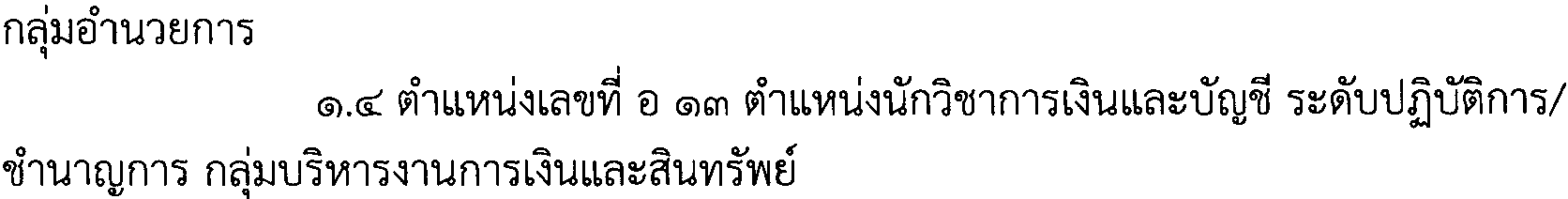 ®.ct:     1bb'Vli.l\lb'1"tl     a   mo     1bbV1i.l..:i'LI'n'Vl  'V'ltJ1mljr1r1'11    'l.J'tJ{jlliim1/"ll1'U1tyfl11 f1 :•W'l.J 'Vl1'a \l1'U'l.J•1"11"1'1®·b 1bb'Vli.l..:ib'1"tl  a ct:o  1bbV1i.l..:i'LI'n1'll1m1Pin 1 1  u'tJ{jlliim1/"111tJ1tym1n :•w?i..:ib :wm1 vim1Pin 1®.ITT  1bb'Vli.l..:ib'1"tl a ct:ct: 1bbV1i.l..:i'LI'n1'll1m1Pin 1 1 u'tJ{iu1im1/°1l1tJ1tym1I	I	ct.	QJ	/Cff)(;•jlJ \lb 1lJfl11"'il f111Plf1 1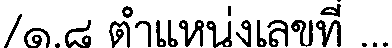 (9). 1bb'Vl'll·m't'1J 8 rnb 1bb'Vl'll\lb 1i"l'W'nnu 1m1 1 \JLJnu \11'U/"!11'U1ty\11'Uflci:tJ'IJ 'Vl11\11'U'Uflfl'1'	'm. flruaiiu "!Jv-3..iia'Vl a"fl':ib'ti1 'Un1':i  b vnrn.@ flW?l:tJllii'1J8\ler?l fl1boLJ1fofl11  b 8fl1'U 1bbVl't.i\I b'1'1J  8 rn 1bbVl't.i\I'	'Ui!fl1bfl11  'U1tJu1mb'1 bbt:.J'U  1  u"ll1mtym1'VibP1  bb'1  1bb'Vl'll\lb'1'1J   8 bb  1bb'Vl'll\li!fl1"1l1m1 11'0J?l€l'U.fl1tJ1'U   1  '1.J"ll1'U1tyfl11foP1   \Idbn.(9).(9)  11\1 1bb'Vl't.i\l'Ufl'11fl1'Vl1\lfl11 fl 15'U 1l.Jl.J1 11 bf) fl.(®) 1bb'Vl'll\I'LJ1 b.fl'Vli"1J1m11 u"ll1'U1tym1foiai 1'W \ln 611i!rn1'Ub'1J 'U m1Pifl 1LJ1 t1:tJP'ifl 1'1J8'Ubbn'U  b'll ctbn.(9). ® i1flW?flJU 1\1 1l.JflW?f:tJlliibui"l1 61'1V1fo 1bb 'Vl't.i\lml.J fl1'Vl'U 11l'U'	':tJ1 1 1'U 1bb'Vl'll\I 1'U 1bbV1't.i\1 '1J€lv1tJ"'rn.® flru?l:tJU '1J€l\ler?f fl1boLJ11'um1 b €lfl 1'U 1bb'Vl'll\I b'1'1J 8 G"J   1bb'Vl't.i\I'	'U'W'flLJ1 "1J1 :tJTI''U 1 uLJnu m11"ll1'U1tym1 ())'1bb'Vl'll\lb'1'1J 8 (9)bf1  1bb'Vl'll\li!fl1"1l1fl11b1'Ubb'1 uty:S1  '\JLJnu m1/"ll1'U1tym1  1bb'Vl'll\lb'1'1J  €)  mo  1bb'Vl'll\l'W'fl'Vl1'i"ltJ1fl1'Ljflfl'1  1  '\JLJnlliim1/ "ll1'U1tym1  1bb'Vl'll\lb'1'1J   €)   cto   1bb'Vl'll\li!fl1"1l1m1Pifl 1  1   uLJnu m11"ll1'U1tym1   1bb'Vl'll\I b'1'1J €)   ctct  1bb'Vl'll\li!fl1"1l1fl11Plfl 1  1  '\JLJnu m1/"ll1'U1tyfl11 bb'1  1bb'Vl'll\lb'1'1J  8 rnb 1bb'Vl'll\lb..ij1i"li!rn1'U 1m1  1  uLJnu \11'U/"ll1'U1ty\11'U    \Idbn. ®.@ blJ'UoLJ111"1lfl11fl1bb'1 '\Jfl'11fl1'Vl1\I fl11Pl fl 1 1bb'Vl'll\l'Ufl'11fl1'Vl1\I'U	'	'm1Pifl 15'U 1:tJm 11 rn fl.(®) V1 8oif111"1Jm1i"lm 8'U?11 ty1 'U \ln 61Turn1'Uflru m1:tJm1cf	.,.,,   ..".fl11Plfl 1'1J'Ui"l'U 1'U"'rn.®.® i1flru?t:tJu  1\1 1:tJflru?t:tJlliibui"l1 61'1vifo 1bb V1't.i\lm:tJ n1V1'U 1il'W'	':tJ1m 1'U 1bb'Vl't.i\I 1'U 1bb'Vl'll\1 '1J8v1tJ"'	0	d'i	0	Q,/	Q,/        .dier.  nTVl'U n1':itJ'ULL'U'Ufl1"!lv':i'Un1':ifl L einerLJ1 ?1\lrl'OJ   boif 11'um1  b 8fl1Vf 'Uf11'1J€lm:tJ bb'U'IJVJ1tJ'lJ 1 miaid1 flci:tJu V111\11'U'U	''Uflfl'1 611'W'fl\11'Ub'1J  'U fl11Plfl 1'lJ1 tllJPlfl 1'1J8'Ubbrl'U   b'1J  ct 1 'Vll1\11'U  bf1(9)    l.Jfl11fll.J  ®ctb@.c:'f       CV          .:::ii	V    I(	-=ftl\11'\.J'Vl  G"J  fll.J.fl1i"l'U5  ®ctb@  b1'11  .mo 'U. tl\lb1'11 @b.mo 'U.'	d	0	Q,/	Q,/	4er. Lvna1':ith:meium':itJ'Ufl1'tlv':i'Un1':ifl L einct.(9)  bb'\J'IJ bb?f \lfl11:tJ'lJ1 ?1\lrl'1J€l?f fl1 b-LJ'1fo m1 b8flbb'1 b8fl?111LJ1 fl8'\J m1 Vi'OJ11ru1 "il1'U1'U (9) "!l'ct.®  611b'U1  fl.i"I.  g'J      b 1V11J1 er.:ru   "ll8'\J'1\l'U1:tJfo18\lfl11:tJt1fll'i'8\I'U	'Uct.rn 611b'U1LJ ruru1u 1 V11861'1b'U11ufo1mflru1QJct. b8fl?111LJ1 fl 8'\J m1 '0J11ru1m:tJ 'VIflbflru6Vlm1Vi'OJ11ru1m11''1.J v1tJ bb'U'\JVl1tJ'lJ1 miaidn1V1'Ud	dd	II	tl.c:iilct.ct b8fl?f118'U1'VlbfltJ1'1lm  (m:tJ)/b. fl11 '0J11W1 ...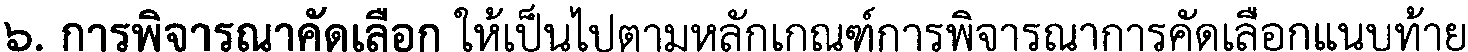 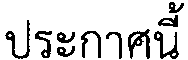 u1 n1 1vr 11u1	1nu1 m ru 1 b	:um1fl:u vt . lv b<9l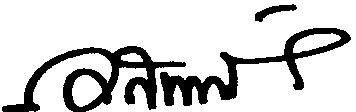 ('U'UJ1 'U i1''1Elf!N)aa1u1umnhuo 1m" u n1'iRn'd1\J'i::1111iimm1m.mnu   t" ervVInLnwsnm'jvhnrn..11 n1'j flL ein'!i1'j1"!1n 1'jLyjei LL .:i .:i1 1'j.:ii;i1LL V1tl.:i'!i1'j1"!1m'jfl'jLL ::"'U• fl 1mV11.:Jm'jfln 1 i;l1LLV1tl.:i•ufl 1mV11.:Jm'jfln 1 '1Jv11:1.1:1.11(>l'j1 m fl.(1£1)gl.:inflfl1un.:i1m"IJ(>l 'IJ m'jf1n 1tli::t1:1.1f1n 1"llei'IJLLfi'IJ   L"ll(>l(bb'U'UVl1E.J'lJ1 mf"1'11tl'rn1'Ub"lll'l 'U m1Pifl 1th::m:uPifl 1"1Jt1'Ubbfl'U   b"lll'l er '1-:J1'U  n:um1fl:u vtf"l. !vct'b<9l)ml'i'E.JeJ1'U1"ilm:Ufl11:U1'U:wil'l11  ctrn  bb'1 :wim1 ct(;')}  bbvf-:J'l"l1 11'1Jutyqi 1 bUE.J'U.LJ'111'1Jrn1fl bb'1 'l.Jfl'11m'V11-:irn1Pirn n   'l"l.f"l.  tvct<i'.(;Y)}  bb'1  bbm"llb :ub :u  vitl'-:i t1'11tl'rn1'U  fl.fl.f"l.   'J'U   VI	f"ln'	'	'olvob.cr/1 (;')}  '1-:J1'LIVi   !v<9l   b:U 1E.J'U   !vet vitl'-:i t1'11tl'rn1'U   fl.'l"l.  Vi   'U1 <9loob/1 <9lo   '1-:J1'LIVi   <9lct'.'	'	'tl'UE.J1E.J'U  lvct<i'. vitl'-:i ei'11tl'fl-:!1'U fl.fl.f"l. 'J'UViG'f•VI Vi f"ln olvob.cr/1 (9)(;')} '1-:J1'LIVi ct tl'UE.J1E.J'U !vctctbbb'1 Vltl'-:i t1'11tl'rn1'U  fl.fl.f"l.	f"15 olvob.cr/1 mo '1-:J1'U Iv tl'UE.J1tl'U \vctbo 'lJWfleJ'Utl'U flf"l"il."lltl'Ubbfl'U 1'Urn1LJ1 '1•J:Ufl -:J  /lvctbo b t11'U !vb 'U11fl:U lvctbo ii:u t1'U•1Vf'11tl'rn1'Ub"1Jl'l 'Urn1Pifl 1'lJ1 t1:uPifl 1"1Jt1'Ubbfl'U  b'lll'l er  1bil'Urn1 V1b t1fl-1f111'1Jrn1fl1bb'1 'Uflmm'V11-:im1Pifl 1'IJ	•'	'1bbV1tl-:J•'Ufl'11fl1'V11-:lfl11Pifl 1B'Um:u:uim1   rn fl.(tv)  bb'Vl'U 1bbVltl-:iVi11-:itl ,!'U b ti1Vlfl11 1bil'Ufl11 1bil'Ufl11 Vlb t1fl-1f 111'1Jfl11b el bb -:1 -:I1Vl 11-:1 1bbVltl-:i-1l111'1Jfl11fl1bb'1 'Ufl'11fl1Vl1..:Jfl11Pifl 1  1bbVltl-:J'Ufl'11fl1Vl1-:lfl11Pifl 1 'Ul'l1:U:U1\>l11  rn fl.(tv)  -:invi'IJ	•	•'11tl'fl-:11'Ub'1ll'l 'U rn1Pifl 1'lJ1 t1:uPifl 1'1Jt1'Ubbfl'U   b'lll'l er  bll'U1LJ btifl11:Ub tJ'U tltJ 1LJ -:i1G'f  bll'Un11:u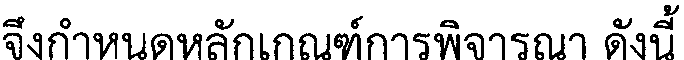 OJ	fl''Vl mnw'1<9l. vii;l'flbflf!JsvlrrtmoUn'U fl11 "il11fl.11fl11 VI b tlfl-1f111'1Jfl1';ib ti bb -:l -:11Vl 1';i-:1 1bbViti-:!-1f1';i1'1Jfl11f11bb'1 'Ufl'11fl1'V11-:lfl1';iPifl 1 1bbVltl-:J'\.Jfl'11fl1'V11-:lfl11 fl 1 'Um:u:u1m1 rn fl.(tv) -:ltlVI'IJ	•	•611'11'fN1'Ub'1J(>l 'U fl1';jPi fl 1\J';i fl:UPi fl 1'1Jtl'Ubbfl'U b'1Jl'l ctfl1';j VI btlfl1Vf VI bt1fl"il1fl  iiflruG'f:uu m-:im:u\J';i mf"lfoG'ffl';j bvh,!'U'IJ	•"ll. ei.:if'lth::m1um'joWliJ1'jtu1n1';i fl L eini;l1LLVitl.:i L "ll ei m i;l1LLVitl.:itl'n1Lfl'j1::\1"'1J1t1u1t1LL ::LLt:-1'1J  'j:: u"111'1J1.r,um'j-WLf1  LL ::i;i1LLV1tl.:iL "ll   ei  bb i;l1LLV1tl.:itl'n1'!11m'j(>l'j1liJ eiu111t11'1JQ,I       0	.Q	q	q	ii	0'j::fl'U'!l1'1J1qjn1WHf1 'l"l"il1' fl.11"il1flfJfl.11 fl11:U fl11:UG'f1:U1';ifl fl11:U'1J1'U1qj-:11'U bb'1 fl11:UbVl:u1 ?f:Utl'lJ 1bbV!tl-:J  (<9lOO  f'l bb'U'U)<9l. fl.fl.1.1 fl11Pifl 1  "il11fl.11"il1flVli;lf.l...1'Ufl11'11b "ilfl11Pifl 1  (<9lo fl bb'U'U)'lJ tyqj1btlfl	(9)0 fl bb'U'ULJ qiqi11'Vl	fl bb'U'U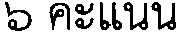 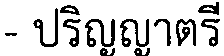 ®.  1bbV1tl-:iiJ"il"iJU'U"1Jt1-:J ?f fl1m-:il'l1:u 1bbV1tl-:i "il -rurn1 V1b t1fl   (<9lo fl bb'U'U)'	'IJ0	0	I	Q.I          0	I    ..::::.1	Q..I        .r::!ilm1-:imbbVl'U-:Jl'l1-:Jfl'Ul'l1bb Vl'LI-:IVl"il flVlb'1eJfl	(9)0   fl bb'U'U11-:1 1bbvitl-:1 1-:i"il1fl 1bbvitl-:i "il VI btimb ..a'VI titJ 'Uflci:u btJ'J tl'Ul'l1:U fl.fl.f"l.'IJ	•rl1Vl'UVI	fl bb'U'U11-:1 1bbvitl-:1 1-:i"iJ1fl 1bbvitl-:i "il VI bt1flbb'1hl1 ..a'V1t1tiL'Uflci:u 1bbvitl-:i bmn'U'IJ	''1'11:UVi fl.fl.f"l. rl1Vl'UVI	b f'l bb'U'Urn. rn11 foVl tl bfltlhi'-rurhi-:ibb -:1 -!IVl tl:Utl'UVl:ultl-:11'U 1VfLJ u vi-U1  eJ1'U'Jtlfl11fl :U/ vitl1ti 1'U611tl'rn1'Ub'1ll'l 'U fl1';iPifl 1 (bb'U'UG'11b'U1rhi-:i) (<9lo fl bb'U'U)c..JeJ.flc•i:U/c..Je.J.Vltl'JtJ	(9)0  fl bb'U'U1:Wbfltlbll'U c..Jt1.flci:U/c..Jt1.V1'111ti	ct fl bb'U'U'	..,ICi'.. "il1'U1'Ufl-r-:i  ...Ci'.. "iJ1'U1'Ufl .:J1'U fl1'.i boLJ11''1J fl1'.itlfleJ'\J'.il.J/'\.J'.i '1ll.l61'l.ll.l'U1/ fl 1 M1'U b V'doLJeJ.:J tl'\J fl1'.i'	'IJJ5u .:J1'U1'Ll'Vlif1  (il beJfl?f1'.itl'.i fleJ'U)   EJeJ'UVl .:J   rn  tJ 'Lluti.:i1'U1''1J?f fl'.if'i' b eJfll'Ubb '.ifl  (ct fl bb'U'U)'<il1'U1'U  b fl .:)   'U1tJ	ct fl bb'U'U Ci'. fl bb'U'U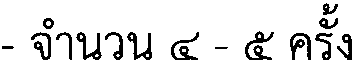 '	,,1flrJ1 rn  fl1'.:i1l.Jbflm.LJ'11'urn'.ieJ'IJ'.il.lrn  fl bb'U'U0 fl bb'U'Uct. '.i V b1'11fl1'.ivl1'.i.:J 1bb'VIU.:JtJ'<il'<iJU'U  (uuti.:i1'U?f Vl1V'1JeMfl1'.i 'Url1'1JeJEJ1V   bl31 '1JeJ.:JU  b,,	'	'b B'U 'U1tl1 '11ubll'U  (9)  ti) (ct fl bb'U'U)- ct ll 'U1tl	ct fl bb'U'U-rn-Ci'.ll	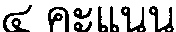 - ifeJVflrJ1 rn tJ  rn  fl bb'U'Ub. eJ1V'.i1'1lfl1'.i (uuti.:i1'U?f Vl1V'1JeJ.:Jfl1'.i 'Url1'1JeJEJ1V  bl31 '1JeJ.:JU b b eJ'U 'U1tl1 '11'1JbU'U (9)'	'll) (ct fl bb'U'U)- ®o tJ  'U1tl	ct fl bb'U'U<9lct - <9lri tJ	Ci'.  fl bb'U'U<9lei'. tJ 'm.J1	rn   fl bb'U'Ulrl.  rn11'n 11'1!v bb'1 '<il'.i'.im'\J'.i'.itu    '<il1'.iW1'<iJ1ntl1 -w;rn'.ifl'.i vi'1  bb'1 fl1'.ifl   fl'1.:J  'Vl 'Vl1.:i'IJ1'1!v 1 v1l.l1 tl1  -1.u.  1.:Jl.l'1Vi'LlmVi'<il11ru1b   mU'Uflru 1V1forn1 "Ur11 eJ.:i'1leJEJ1v 1'Llmrud (ct'fl bb'U'U)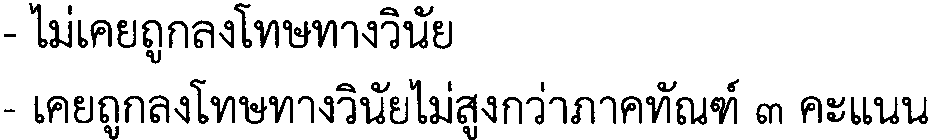 ct fl bb'U'W- bflvtin'1.:i1'Vl 'Vl1.:i1'1!v?1.:in11.fl1flV1ruev1	o fl bb'U'U'IJ	'IJ- tl'.i -w; i:.J'1.:J1'U .fl1fl.fli1t'<il1'U'.ieJ'IJ  rn	bb'1 161vV1131tl  (mo fl bb'U'U) 1 v1  '<il f'i'm Bfl'IJ	'IJb V'U'.i1V.:J1'U  "iJ1'U1'U1l.Jbn'U  <9lO Vlif1fl'.i  1 beJ  Ci'.1l.J'.i1l.J.fl1fli:.J'U1fl'	...  .,-   fl11l.JV.:JV1fl61!'\J61leJ'U'1JeJ.:Ji:.J'1.:J1'U'-  tl'.i1v'1ltl'1JeJ.:Ji:.J'1.:J1'U eJ'Vl1.:J'.i1'1lfl1'.i(9)0 fl bb'U'U(9)0 fl bb'W'U- ilfl11l.l m1l.l6111'U1ru.:i1'Ubb'1 tl1 ?1u m1rubll'U v Bl.l1'u	(9)0 fl bb'U'Uti. fl11l.lb'Vll.J1 ?fl.ltl'\J 1bb'Vlil.:i (®o fl bb'U'U) tl'.i bil'U'<il1flfl11l.l '\Jfl flm v11.:iVi11'<iJ1'IJ      'b'<ill'lfl  m1l.lbU'U tl1  bb'1 1V11  u  1 v16m161'l.lm ru'IJfl.   el.:JAtl'.i:mel'Un1'.i lil1'.io.11m'.i   H eln 1bb'Vl'Li.:ib 'tl	el ui1  1bb'Vl'Li.:i11ntl'.i::'tl1 3J 'l.!G'.i:: ut1l)u mv"li1u1tym'.i  1bb'Vl'Li.:ib 'tl el @m   1bb'Vl'Li.:i11n1'tl1m'.ib mb ::uty;i  '.i:: ut1l)u m'.i/"li1u1tym'.i    1bb'Vl'Li.:ib 'tl   el  mo    1bL'Vl'Li.:i11n'Vl "Wmm'4flfl   '.i:: ut1l)u m'.i/"li1u1ty m'.i  1Lb'Vl'Li.:i11n1'tl1m'.ifln 1  '.i:: utll)u m'.i/"li1u1tym'.i   1bb'Vl'Li.:ib 'tl  el <to   1Lbvitl.:i 11n1'tl1m'.ifln 1  '.i:: utll)u m'.i/"li1u1tym'.i  bb :: 1Lb'Vl'Li.:ib 'tl  el  crcr   1LL'Vl'Li.:i11n1'tl1m'.ifln 1'.i:: ut1l)u m'.i1"li1u1tym'.i  '<iJ11ru1'<iJ1n 11w1wn fl11l.Ji fl11l.J?11m1t1 m1l.J6111mqi.:i1'U  bb'1 m1lJb'VllJ1 ?flJtl'IJ 1bb'V!tl.:J  (<9lOO fl bb'U'U)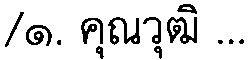 q	.c::::t.	v	oC9l.  l°ltl.!'lw..lfl11ialfl 1 'V'l'OJ11UJ11il1fl'V!"1fl 1'Ufl11611b1'0Jfl11ialfl 1   (C9lo  l°l bb'U'U)'	'	"'tl tyty1b8fl	(9)0 l°l bb'U'Utl tyty1b'Vl	l°l bb'U'Utl ru.,r., 1	b l°l bb'U'U"il1'U1'Ul°l -:i1'Um1b-1f1fo m1tlnau1l.J/tl1 61Jl.J tw:1ru 11Pin 1 -:i1'U bcn.Ua-:i num1'	'Utl llii-:i1'UL'U'V!U1  (ihan6111tl1 nau) EJB'U'V! -!I rn u tl'ui1-:i1'U1''U61 1°11 b an1'Ubb1fl  (C9lo l°l bb'U'U)IV"il1'U1'Ul.J1flflrJ1 b 1"11'-:i	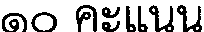                            l°l bb'U'U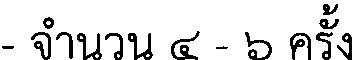 '	IV-  1flrJ1 rn 1"11'-:ib l°l bb'U'U1 bl"lm-1f11'um1au1l.J	0l°lbb'U'Urn.  1bbV1'11-:iu"OJ'OJU'U"1Ja-:i 61 mm-:imlJ 1bbV1'11-:i "OJ 1'um1 b an   (C9lo l"l bb'U'U)'	\	'l\J	I0	0	I	V      0	I   cf     V11-:imbb'V!'U-!lm-:inu 1bb'V!'U-!l'Vl61lJl°l1	C9lo l°l bb'U'U11-:i 1bbVl'11-:i 1-:i"OJ1n 1bb'Vl'l1-:i '1 mbb   ati 1'Un"l.Jb ti1n'Uml.J  n.l"l.iai. n1'Vl'U'U	'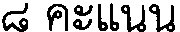 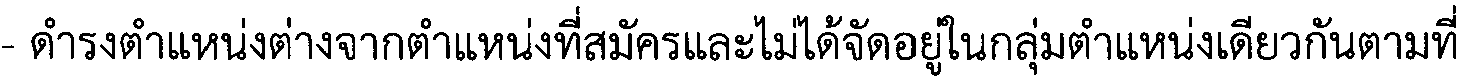 fl.l°l.ial.  fl1'Vl'U	b l°l bb'U'UCi'.. 1 ti nmm1 11-:i 1bbV1'11-:ib"1"1J u'OJ'OJU'U ('\Jui1-:i1''U61 Vf1ti"1Ja-:im1fo61 m bia! "LJa-:iu b'	'b 8'U 'U1tl1 tl''Ubll'U (9) u) (C9lo l°l bb'U'U)- ct u 'U1tl	C9lo l°l bb'U'U- rn  - Ci'.  U	l°l  bb'U'U- tiatin11 rn u  b l°l bb'U'Uct. mti1161Jm1 ('\Jui1-:i1'U'1 Vl1ti"lla-:im1fo61 1"11 bia! "LJa-:iu b b B'U 'U1tl1 tl''Ubll'U (9) u)'	'(C9lo l°l bb'U'U)- (9)0 tJ  'U1tl	(9)0  l°l bb'U'U(9)0 {i,:i C9lei'. tJ	l°l   bb'U'Ub l°l bb'U'U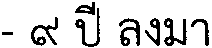 tl1 'Wi "1-!11'U .fl11"1.fliJ1'0J L'U18'U rn	bb"1 1G1'tiVi'iaitl  (mo l°l bb'U'U) b tJ1 61 \0l)b tJ'U'U	'U11ti-:i1'U "i11'U1'U1 bn'U (9)0 'Vlti1rn 1 ba Ci'.(;'}/. 1°111l.Jb'Vll.J1 '1l.Jrl'U 1bb'Vl'l1-!!  (lvo l°l bb'U'U) tl1 biJ'U'OJ1fll°l11l.J  'Ul°l fl.fl1'V'l  vi1-:iVi11'0J1'U      'b'OJ l"l 1"111l.Jbll'U t11 bb"11'Vl1'V'l u 1 tiifim1G1l.Jm ru'U.:i.  ei.:if'ith:meium':i lil1':in.11m':i flb e:rn 1bb'Vltl.:ib "!.I     ei  mb   1bb'VloU.:lb Trfun.:i1u ':in1':i':i:: utll'lu .:i1u1"11u1ru.:i1u    'OJ1'Jtu1"0J1fll"ltu1    m1l.J m1lJ'11l.JTH1 m1l.J"l11'U1n 1-:i1'U  bb"1 1"111l.J-..	QI	't	't	\.I	ob'Vll.J1 61lJrl'IJ 1bb'Vl'l1-!!  (C9>00  l°l bb'U'U)C9l. l°ltl.!1 fl11Pifl 1 'OJ11t\.!1'0J1fl'Vl fl 1'Ufl11 1b 'OJfl11Pifl 1 (C9lo l°l bb'U'U)'	'	"'tl161. 'Vl eJa'Utl ruru1'Vl fl61 )  rn tJ	(9)0 l°l bb'U'U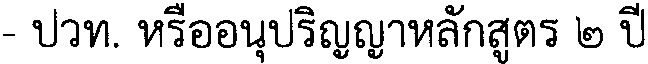 tl16lJ. 'Vl mVitiubvi1l°l bb'U'Ub l°l bb'U'UIV/Iv. "il1'U1'Ul"l1'-:i ...."il1'U1'Ufl#-:i1'UnTH.LJ11'um)-iineJ'U):1.J/'th:::'ll:1.J:1.J:1.J'U1/Pim.'11-:11'Ubt:n.Ue:i-:inun1)'	'UtJfiu -:11'U1'W'viu1   ( be:in?11)tJ):::ne:iu)    B'U'Vl -:i   rn	iJui1-:11''Ufo?1iJfl) b e:in1''Ubb)n  (C91o fl:::bb'U'U),,- 1'U1'U:1.J1nn11  b fl-r-:i	(9)0 fl:::bb'U'U,,- "il1'U1'U  cs:'.  - b fl1'-:J'	,,-  hn11 rn fl1'-:ifl:::bb'U'Ufl:::bb'U'U1lJbfltlboLJ1-r'Un1)eJ'U):l.J	0 fl:::bb'U'U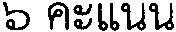 Q1.     1bb'V!tl-:itl•iPilU'U"llB-:Jer?liJfl) )-:J 1:1.J 1bb'V!tl-:J lil:::1''Un1)  b Bn	(C91o fl:::bb'U'U)'	'U0	0	I	QJ        0	I    ..::;:j          Q.I- 1)-:Jmbb'V!'U-:J )-:Jn'Umbb'V!'U-:J'Vl?l:l.Jfl)	(9)0 fl:::bb'U'U1)-:11'\'1bb V!tl-:1 1-:11i11nl'l1bb'Vltl-:ivlmrfl)bb  e:iEJ1'Un'1:1.Jb mn'Um:1.Jvl  n.fl.Pi. t11V!'U'U	'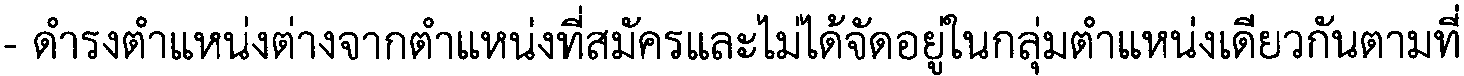 n.fl.Pl. tl1V!'U	b fl:::bb'U'U<i'..  ):::EJ:::b1"11n1) 1)-:! 1bb'V!tl-:ib"1"ll ulillilU'U    ('\Juil-:11''U?1 Vi'1EJ"L1B-:1m)-r'U?li!fl)    bPl'l.'1"1.IB-:Jtl   b'	'b B'U 'U1tJ1 iJubll'U  (9) ti) (<9lo fl:::bb'U'U)- er tl 'U1tJ	C91o fl:::bb'U'U- Q1 - cs:'.    ti	fl:::bb'U'U- ue:it:Jn11 rn ti  b fl:::bb'U'Uer. mm1'lln1) ('\Jufi-:11''U?1 Vl1EJ"l!B-:Jm)fo?1ilfl)   bPl'l.'1"1.IB-:Jtl  b b B'U 'U1tJ1 '\Ju bU'U (9)  ti)'	'(C91o fl:::bb'U'U)        (9)0 fl:::bb'U'U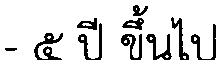              fl:::bb'U'U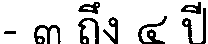 ue:it:Jn11 rn ti  b fl:::bb'U'Ub. tJw "1-:J1'U mflni111il1'U)B'U   rn	bb"1:::1 EJ Pitl (mo fl:::bb'U'U) 1 EJ1 er?lilmb EJ'U'U	'U)1EJ-:11'U -'i\'1'U1'U1lJbn'U (9)0 V!u1m:::m'l.'JbB cs:'.. m1:1.Jb'V!:1.J1:::?1:l.Jnul'l1bb'V!tl-:1 ( o fl:::bb'U'U) tJ):::bi1'Ulil1nfl11:1.J 'Ufl nm vi1-:1Vi111i11'U      'blil fl m1:l.Jbtl'Uertl1 bb"1:::1'11!1 u 1 EJ15m) :l.Jm'l.'Jru'U'1. Lnru'1nT	'LIervi1 -r'U n1)	b B n\9lB-:! 1'Ubntwsfi n1)U ):::bi1'U'Vl n 1'U)1:1.Jrl'Ubb 11lJ  1n11 BEJ"1:::  bo 1'U'U	'mru fl::: bb'Umvi1n'U1 lil1)tw11il1nf111:l.Jm1 fa'Vl1-:1)1'1Jm)bll'Ubnru6Vl1'Um)   'U'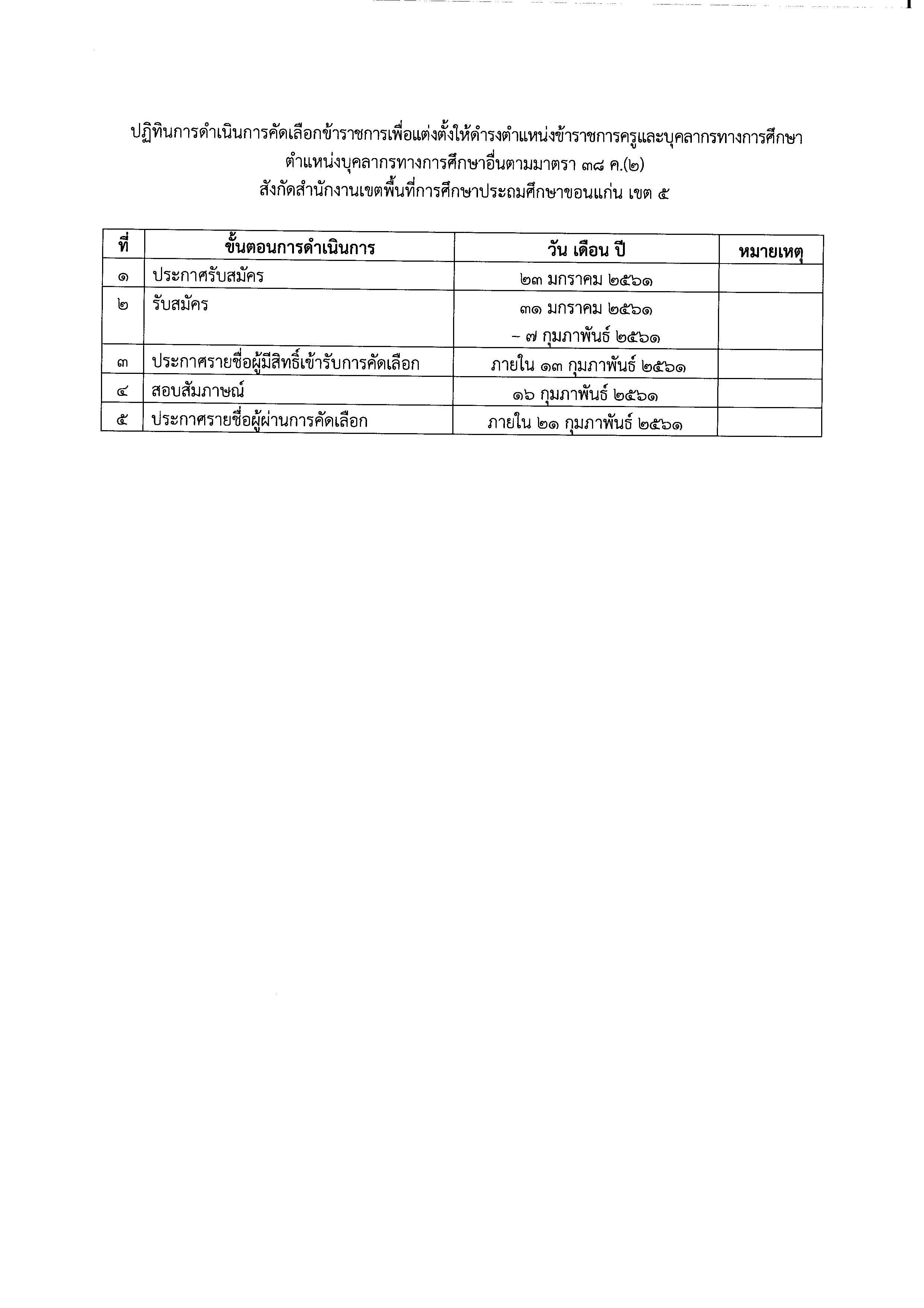 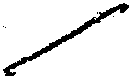 &&.wlliw,1Jiauti1a1ni 1'1fn1 'ftntfmftmnWft-	lTWlU	\\hm	-JUOia·OiimliholMi41lftlnrml1 n,.mnYlfu111JU11fl11	ft. {In)Lisui't ....................................................... .., ..I	,,,1lJ1lt ......•...... t.fle\t ..•............•.•.. "·"· ·····-············..a	•.:!.......:.....	•    L-X-.'l.1  •ta1"'M1trtt:t1\tnlit".".4..\W- \1'NW•1A1Wl fl'h-n2n•-"-"L"'---"-'-1	ft.,,,.)t.;tiu Cis'N1ao11irJM1ut.1'tllu n1iifMt1  io'1'1 u1ilu1111n11 d'1wrin1dl>1->fJ'ffmlfl (1flfJ/U millfusff) .............................................................................  81fl ........... timttiuil ················ Li1w ..................... "·"· ...................	................................................ .11Jfl11•..••.........•.............•.••.••..•.....•....•....••.....  nlnl................................................................... ....z.. ....	·.	.X...."'.l....2-...	..   ::	..,	:;1&1TIW  •nUJ tMv ..................................  U, ""111  •••••••••••••••••••••••••••••    --••••••••·•••·••••••••••••••  '\J11ltn&V'ltNn........................................................  mu .................................................. ..	:;	•.1	in1t11m.................................................	............................................	nuu............................ .,,.,..••..•..•••..•..•.••••••••••••..••    8/L'ltft..•.•..•••...........•........	.........................  114'ftlu1u.................l............................ 111t1A111f"1flli&u.;I .......................... L'4'ia1'i.......................... e-rna1t .............................!'t	.,	• ..	...	• .i	•ufi,WiJV'U ················	................ QUU............................... trl'\Ji\/ 1l'l  ----··....··--·•	...	...	.. ,_,	... ,	.,.     .....!.":'81Ula/\'ltt.............................	fl...............................   TMit'-lJ......................   m'"1t7rU'lU-._l	wil.......................................... 1111Z111•••-..................... e-mail ............................................. ·-·--·iifrrull'm\ 'hiifi.f 1L1	CIGft.&)'	-	'9l"lLL'MU4.........................................._••••..••••  f\ijWi'ICl1'Unr11:t1  ................................................................................  .trt1Y01'Jh1/ft'lu111fn:i1........................::.........................................................................................          .+m1fl1Jammas. f11'1f1iJfllWitUU'At1llJtt11Jll1fl11 mo LL..; ,.1=11 Uty 1 LUfllJf1111J011fll LLftl:\lftft1n'JtUt. teft- i flfu11'!lfl1'J LthJi11111m·L .......m.................... ufmu;f......... eu..................... 1ut ...........ti-lu'M'U ............................................................ ,  ;n;!fu.......................................   «......................................... .n11•.•......-................................................ n YtTI-1..........................._................._.•	_Ql.   1UEJ/flt;fil1111c	>     uw\lna  lmmmuvc	>        e  linzwi'NCJnfi11Wt11111"N1uv(	)    U"f  ml1LWftfltnqp<	>	1	wc	>        'WLflla\lna.,1,,11111.fluac....   )  'Wa lU'JZ:wl'HQflfl1LWflm11-311l'vc	>     'Wev'tu100(	)	f!Wrt/<£.. ···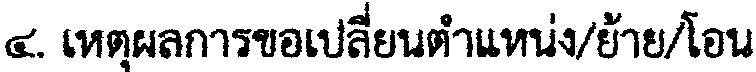 u di flflilfi•"r-i...--- \ l ui	rirtCtbu.)m	i.lh.l}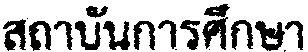 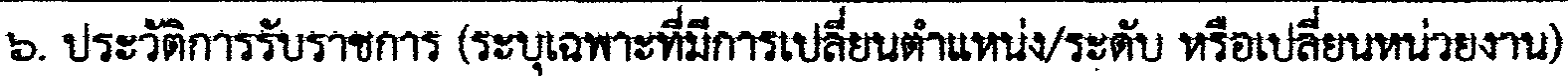 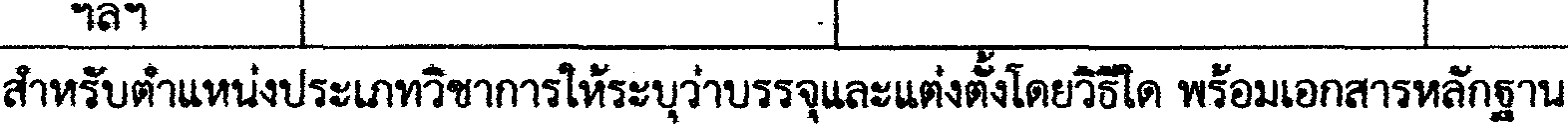 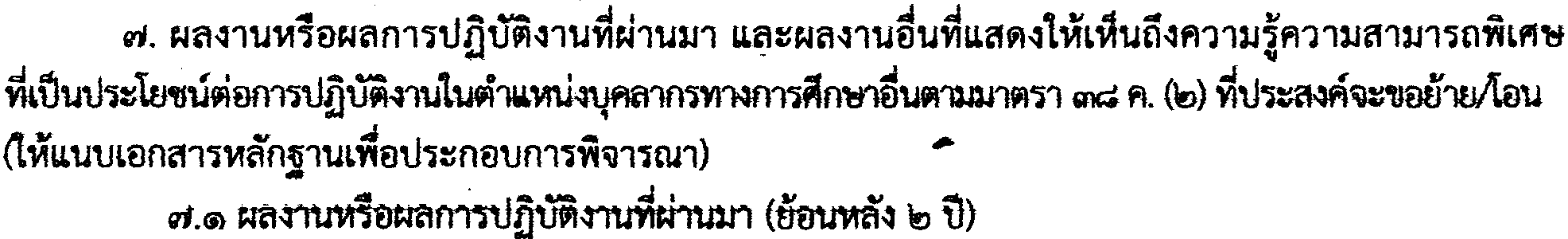 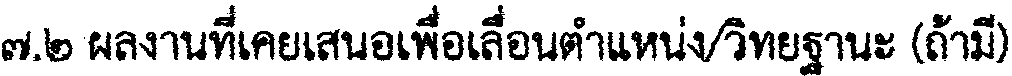 .....................................................................................        ............................................................................................................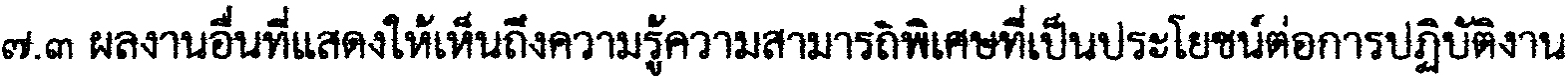 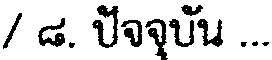 - Q1 -v   .,.,  ....'UVll1'rlL'V11'l')'UL 'l.J  ':it:'V1\Jt1Ll.l1\H /r!1 CltJLL'VI	1'VID_!1Ut:   Lflm.Jat:..•........................................  U1'Vlu1a't.1LtJltEM11u.miwa1 8U1J'lfi 1umi  '61nL 1 '1JvtMi'1rlu ui.n 'lhlmiv '"'  ti'Mtmv	•a'M'i	ui;<.   fla1')'mtfl!1'1J   '} 11'1'3LvttJ'\J')t:fltllln1'l'ri'V1'lN1   flW l'U'jt»'11LVlfl11J')::LUVU.-i11Jfl\J1EJfnpllJ\Jt')•   ...	..,311fl1EJTI'!Jif1"jtJ'j"UU0 .(;)..:	.r:	"' . \ ...)\ "'	""  ..,	,:    " \lfll'lnfl 1g1J.'IJ1u"StyGPtJ;)"j1'ltJWm'l1'1an11uau11uafl'°1"ja1L"jQ .@)  a1L'l.J1"j:aiiUUU.afl f.Jflf11") 0 11 (Transcript)0 i;<..r.n..Ji	..	..-.. IIn1t'U'Wtm "i1"!tfl1"5..I..(ft.ff.vi) Vl>J"jfa.-	SI\OONl"5'Utl1Ui'J>J'J'jWtt 1'uifL lJi'u11'lim':il\l'Uu il'1 U'U0 .<i'. 'VIU-3aeifuJaa"lmau'!la-3 i1-ej1'U1'1i u11 u.a:::u.,j ,Y 'lla ri1m1"lfm1 'Vl S'VIU1W1UM "jt:'IJ1•''U L U uilmau0 <i. · n!'1 tJV'UEJ81Jfl1"ji°tJL 'UL tJ'Uvl 1n-hLtiu (01mo r.t.b hmta	"'"	rrmJnmrnJ0 Q!.d   a1l.U'lUlfla1'lwVlJ1Uvluaf\.m 1wjen'lmt'Ul1'U\mrt  tiut1  W'UUfiam"5'lJfiUil'31'U  t'Ufi1u.'Vltfovh1:::'ilaLtJ'U0 .G ci1L'U1>J1 ii1u9l1il 'VIU ii 'tlE>ltl au9l1li U / tha/laUtl1'Hfl1U. 'VIU atjil fi!UU1'1Jri1'1J':i1'1in1':i,,, B,,,tl1EH1'Uil nf1Lji"0 .<i,3	U	.. ..,j ..,j	ti	I	U_.!!	V	.cl	.. OV      ...'11L'IJ1rnmn'j 'ftn,!1t.181Jf!Ln61'UeH LW ml·mD'11fltyttntu..amJD'1'l '!faff<ntil>tudWyn1"xUJ a tu u..1 .,	• 1..I	•- O L8na1"j· mn11'U8'U'Yl	(\ •	...	Ii	• • !Ci t1"j:J;'i'fJ'!l\Jn1Jn11'W...'1T'HlJ1iumf.l/lmJ"IJCJLu'1fJ'U Jl1U.'Vl H/fl1EJ1 81.JL'Vl'IJ11LU'IJ0 -lilG> fl"UUtJ'j'j LUtJ1f1'j1"1!n'l'j1tJ 1U.°"\J th::LflYl 1tl/L'IJa1EJ 1'1JifL >Ji'U'11fi')Zfltl m u. ::IJ'ltJlJ1OLf.l!'!' L•u1.f.lIfJ'Uu* 'I)0	' LUi;''tUu•'SI ":lLfl'Yl.1_'!11n11 t 11 '	"')Lu•at.E.IJ'IJ\J1 wm1 'VltHt:U'lYIPl1U.Vl'U'Vl4"!'3L8m'l1Timf1!1'1Jn1'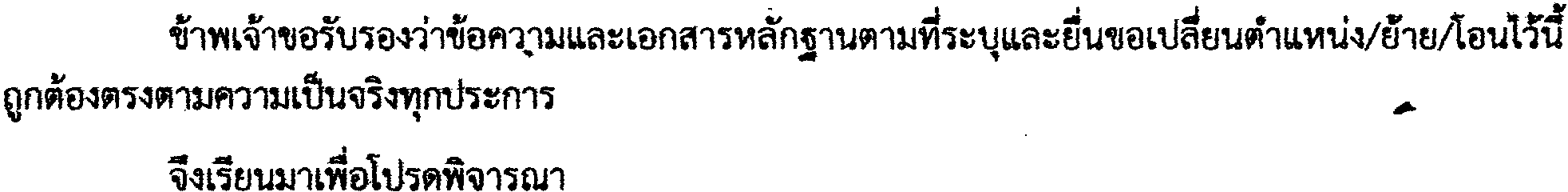 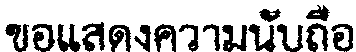 (a a) ...................................................... .(....................................................  _....}•lJl1U.'Vl'U'3 .................................................... .Ifi1i'tmH ....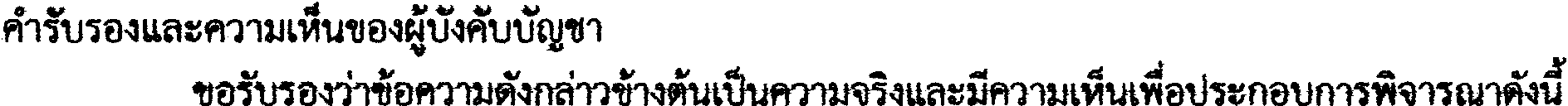 {an) .......................................................SI-.,,   _,     ..,	4.1    SI(.........................................  ..........)•	d1U"1U" ...................................•................. /fll111JL1'1'U ...........................................-.................................................................................................................................................		.._...._..	_.  ..........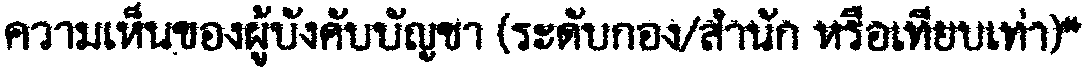 ----- ·---	···· ·· · ·    · ,	·"'""""""""""""""""""""'"'"""'""""••.••································(M'U"'u) ...................................................... \"J' .i.f\..U, \"J'ty 1(..................................................... )0	•frlttlnJ .................................................... .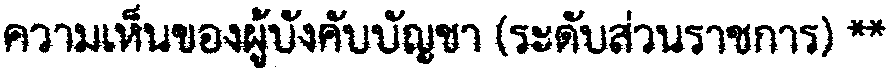 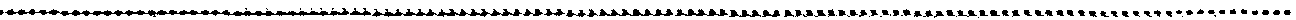 (!.,ia) ...................................................... .(.....................................................  )..	.1ll\.1U., .................................................... .'\.U.rnJLVlfl	* (i).	t i'U1eH11 'liafil1111U L8f)'11'i\1 f) 1\Jfl111 'tlellB'IJ1:::UUf'l::: u'Ylmtl f.J\J 1U'l-nfo/.,_	--	v	"fi1v!la'tJ \tffll 91111ffi12.JLllulil -'VJfl'lh:::m1 'W a" -'i't11wt'l11>Jtl'l:::'Wq fi11111j U.I\zf\1111'11l.1Trn1un1-s'IJ     u"t1l!1 -s1'11m 'S"!l tl-' "!lil1au?11v 111v i'ucs cHcM Ltiu uu tl'uun•·"!J1'W 1n-l1&781u1vm-smH/Gf1i!n ,., mVivuLvi1**   .	1 'i:::'{tl11iu. u11 auoo11\ll aw&ut!em1m u 1u\4Wa'ID/1mi  wi'tw\\4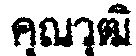 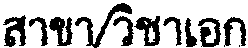 ', ,....................................................................................................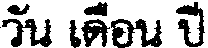 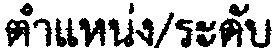 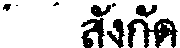 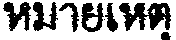 